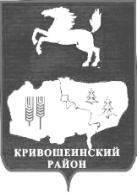 АДМИНИСТРАЦИЯ КРИВОШЕИНСКОГО РАЙОНАРАПОРЯЖЕНИЕ03.08.2015                                                                                                                          № 226-рс. КривошеиноТомской областиО проведении открытого аукциона по продажемуниципального имущества без объявления цены	Руководствуясь ст. 23 Федерального закона от 21.12.2001 года №178-ФЗ «О приватизации государственного и муниципального имущества», Положением об организации продажи государственного или муниципального имущества без объявления цены, утвержденного постановлением Правительства Российской Федерации от 22.07.2002 года № 549, Постановлением Администрации Кривошеинского района № 370 от 12.07.2012 «О создании постоянно действующей комиссии по проведению аукционов на право заключения договоров аренды на муниципальное имущество, по продаже муниципального имущества», в связи с признанием открытого аукциона (извещения о проведении торгов: № 291014/1577364/02 от 29.10.2014 года лот № 2) по продаже муниципального имущества несостоявшимся:	1. Комиссии по проведению аукционов осуществить продажу без объявления цены следующего муниципального имущества: - Лот № 1 – Нежилое здание с кадастровым номером 70:09:0101001:855, инв.№ 69:236:0001:06:04565, лит. А, общей площадью 83,6 кв.м., расположенное по адресу: Томская область, Кривошеинский район, с. Кривошеино, ул. Мелиоративная, 7/1.2. Утвердить аукционную документацию согласно приложению к настоящему распоряжению.	3. Информационное сообщение о продаже муниципального имущества без объявления цены разместить на сайте www.torgi.gov.ru, на официальном сайте муниципального образования Кривошеинский район в сети «Интернет» http://kradm.tomsk.ru и опубликовать в газете «Районные Вести».	4. Распоряжение вступает в силу со дня его подписания.	5. Контроль за исполнением настоящего распоряжения возложить на заместителя Главы муниципального образования по экономическим вопросам, реальному сектору экономики и инновациям.Глава Кривошеинского района(Глава Администрации)							         А.В. РазумниковВерно:Управляющий делами Администрации 					           М.Ю. КаричеваПетроченко Александр Леонидович(8-38-251) 2-11-81Прокуратура, Управление финансов, МБУ «Кривошеинская ЦМБ», Пилипенко -3.